November NewsletterMother Teresa Co-operative PreschoolAnd then it is November!It is chilly outdoors but the children’s smiles and laughter warm our classroom. Our Halloween parties were lots of fun.  Thank you to the moms who baked the cookies for the children to decorate. Thank you also to the parents who brought the snacks for the parties. We all had lots of fun.In November we will be learning how people and animals get ready for winter. In December our theme will be Christmas.  Each class will put on a little Christmas Concert with refreshments to follow. We will also be going to the Western Development Museum for our first Field Trip.  The classes will be travelling by chartered bus. Please note that both morning/afternoon Tuesday classes will go together in the morning. Academy Photo Orders are due Thursday, November 7.Thank you to all families who participated in our preschool fundraiser!  It was a great success.  We raised just over $2000 for the preschool.   This will be put towards our field trips.Our first toy wash will be held on Monday, Nov.25 at 7pm.  We could use some more helpers.  Please consider signing up if you can.  Now that boot season has arrived, please remember to place your children’s boots on our rack in the boot room. Also please put your child’s name in their boots to help prevent mixup. Dates to RememberNov. 8     Friday: No SchoolNov.11    Monday: Remembrance Day - No SchoolDec. 12   Thursday: 10 am Christmas Concert                                     2pm  Christmas Concert  Dec. 13    Friday: 10 am Christmas ConcertDec.19     Thursday : 8:45am to 11am. Both classes to the Western Development MuseumDec. 20     Friday:  8:45am to 11am.  Western Development MuseumDec. 21 to Jan 5 Christmas Break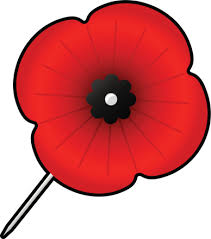 